Menü kínálat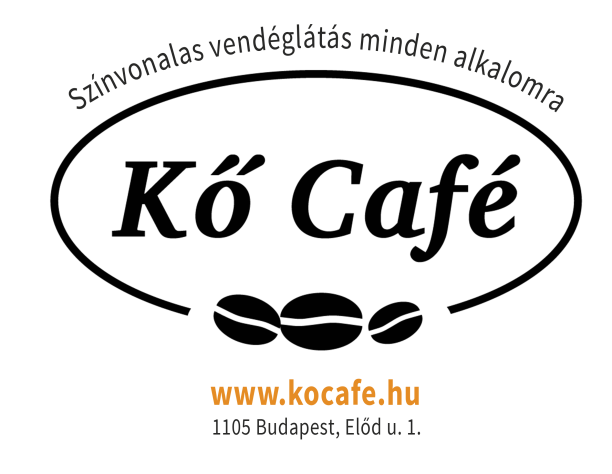 2019. július 15.- 19.	A menü		B menüHétfőMagyaros burgonyaleves	Magyaros burgonyalevesCsirkehúsos penne kaliforniai módra	Kelkáposzta főzelék, fasírtKompót		KompótKeddKarfiol leves		Karfiol leves	Tarhonyás hús, savanyúság	Sült csirkecomb, rizs, savanyúságCsoki		CsokiSzerdaHúsleves		HúslevesLasagne		SzékelykáposztaPuding		PudingCsütörtökGyümölcs leves	Gyümölcs levesSertés Cordon Bleu, petrezselymes burgonya,	Rántott sajt, rizs, Savanyúság		TartárSütemény		SüteményPéntekPalóc leves		Palóc levesDiós guba		Milánói spagettiGyümölcs		GyümölcsElőrendelésüket előző nap 15:00-ig adhatják le. Heti befizetésre is van lehetőség a hét bármely napján, a tárgyhét előtti héten.Elérhetőségünk: 06/1-260-5696 Előrendelt menü ára: 900.- (Csomagolva + 100.-)Tárgynapon a menü ára: 1.100.- (Csomagolva + 100.-)Ebben az esetben korlátozott adagszámban, a készlet erejéig érhetik el. A menü változtatás jogát fenntartjuk!Menü kiszolgálás és étterem nyitva tartása 11.30- 15.00-ig szól. A csomagolt ételek hűtve tárolása 24 órán keresztül, hűtés nélkül 3 órán keresztül őrzik meg minőségüket.